Figure 1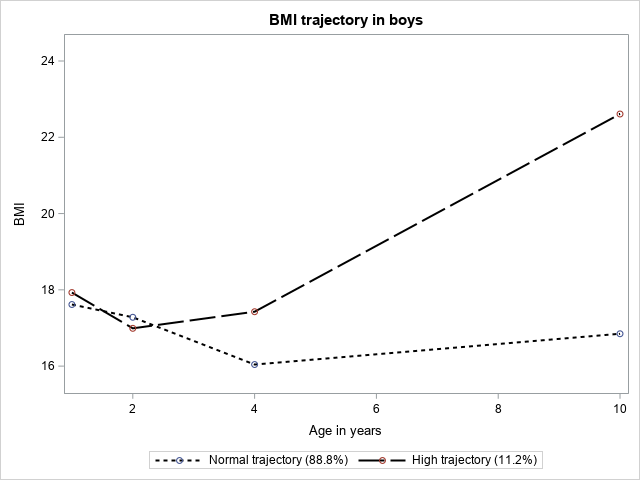 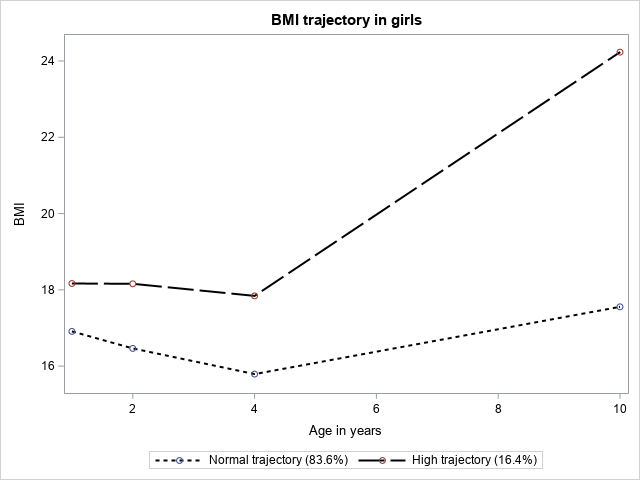 Figure 2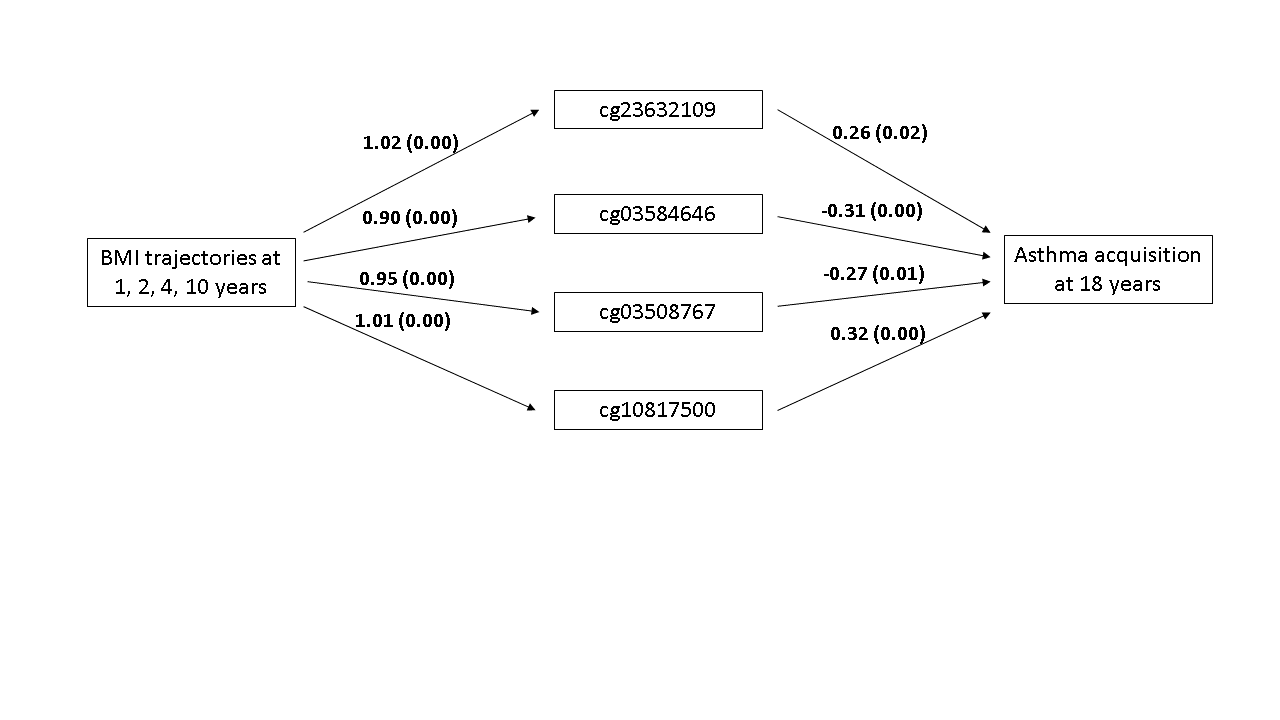 Figure 3